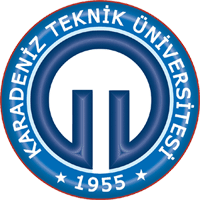 T.C.KARADENİZ TEKNİK ÜNİVERSİTESİSAĞLIK BİLİMLERİ ENSTİTÜSÜ MÜDÜRLÜĞÜ DANIŞMAN ATAMA SÜRECİ İŞ AKIŞII.1. ÖğrenciI.1. Öğrenci1. Programa kayıt yaptıran öğrenci; alması gereken derslerin belirlenmesi, yeterlilik sınav sürecinin işletilmesi (doktora için), tez konusunun belirlenmesi, tez önerisinin hazırlanması ve Enstitüye gönderilmesi ile tezin hazırlanarak tez savunma sınavına girmesi süreçlerine rehberlik yapmak üzere birinci dönemin sonunda T_A/1a nolu Öğrencinin Danışman Ataması Talep Formu ile danışmanının atanması başvurusunu anabilim dalı başkanlığına yapar.1. Programa kayıt yaptıran öğrenci; alması gereken derslerin belirlenmesi, yeterlilik sınav sürecinin işletilmesi (doktora için), tez konusunun belirlenmesi, tez önerisinin hazırlanması ve Enstitüye gönderilmesi ile tezin hazırlanarak tez savunma sınavına girmesi süreçlerine rehberlik yapmak üzere birinci dönemin sonunda T_A/1a nolu Öğrencinin Danışman Ataması Talep Formu ile danışmanının atanması başvurusunu anabilim dalı başkanlığına yapar.I.2. Anabilim Dalı BaşkanlığıI.2. Anabilim Dalı BaşkanlığıÖğrencinin önerdiği üç öğretim üyesini anabilim dalı kurul karar ile ikiye indirerek “T_A/1b” nolu “Danışman Atama Öneri Formu” ve ekleri ile birlikte Enstitüye gönderir. Öğrencinin önerdiği üç öğretim üyesini anabilim dalı kurul karar ile ikiye indirerek “T_A/1b” nolu “Danışman Atama Öneri Formu” ve ekleri ile birlikte Enstitüye gönderir. I.3. EnstitüI.3. Enstitü1. Öğrenci ile ilgili danışman atama önerisini Enstitü Yönetim Kurulu’nda görüşerek karara bağlar ve sonucu anabilim dalı başkanlığına bildirir. 1. Öğrenci ile ilgili danışman atama önerisini Enstitü Yönetim Kurulu’nda görüşerek karara bağlar ve sonucu anabilim dalı başkanlığına bildirir. I.4. Anabilim Dalı BaşkanlığıI.4. Anabilim Dalı BaşkanlığıDanışman ataması EYKK ile uygun bulunan öğrenci için; 1. Enstitü’den gelen sonucu öğrenciye bildirir.2. Enstitü’den gelen sonucu danışman bildirir.3. BYS sistemi üzerinden öğrenci danışman eşleştirmesini yapar.Danışman ataması EYKK ile uygun bulunmaması durumunda;1. Süreci I.1 aşamasından itibaren yeniden başlatır.